Propriété de famille depuis le début du 15ème siècle transmise dans son intégralité à chaque génération, le Clos Guirouilh est situé dans le Piémont Pyrénéen dans la zone dénommée "Côteaux entre les gaves" à 20 km au sud-ouest de Pau.Le relief très prononcé implique un parcellaire de petite taille et complique les travaux.Une bonne partie est cultivée en terrasses.Autrefois vouée à la polyculture (élevage, fruits et vignes) la spécialisation viticole s'est accentuée au fil du temps.Le Clos Guirouilh se trouve dans la zone AOC Jurançon et est planté avec les cépages adéquats : Courbu, petit et gros Manseng.Ces cépages très tardifs et résistants sont bien adaptés à la production des vins doux lorsque l'on attend la surmaturité des raisins à l'entrée de l'hiver.Notre volonté et notre choix est d'exploiter au mieux la capacité des raisins à se concentrer sur les ceps dont les feuilles en fin de cycle n'alimentent plus les fruits qui "passerillent".Tarif de nos vins – 2022 – Départ propriété par carton de 6 bouteilles Commande à retourner à rotarypaupyrenees@gmail.com (ou par courrier à Thierry JOUVIN, Président Rotary Pau Pyrénées, 13 bis rue de la licorne, 64420 Artigueloutan), accompagné d’un chèque à l’ordre Rotary Pau Pyrénées, ou paiement par virement (RIB joint).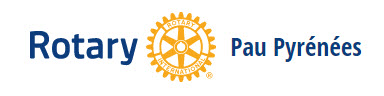 BON DE COMMANDE –ROTARY PAU PYRENEES ACTION VIN JURANÇON 2022VinPrix € / cartonNombre  de carton(s)Total TTCEn €Jurançon sec 202048,00 TTCX ____________  =Jurançon (doux) 201566,00 TTCX ____________  =Jurançon : lot de 3 sec et 3 doux57,00 TTCX ____________  =Nombre de carton(s)(A)Total vins (B)……….. ………..€TRANSPORT (Retrait sans frais de transport sur point de collecte à Pau lors du groupage de commandes)TRANSPORT (Retrait sans frais de transport sur point de collecte à Pau lors du groupage de commandes)TRANSPORT (Retrait sans frais de transport sur point de collecte à Pau lors du groupage de commandes)TRANSPORT (Retrait sans frais de transport sur point de collecte à Pau lors du groupage de commandes)Nombre de carton(s) (A) Département de livraison : Département de livraison : Montant correspondant au département (C)Montant correspondant au département (C)Nombre de carton(s) (A) -  40 / 64 / 65 -Autre départementMontant correspondant au département (C)Montant correspondant au département (C)1 à 219,40 € TTC23,30 € TTC………..€………..€Pour toute autre quantité nous consulter (Contact Thierry Jouvin : 06.09.06.49.32)Pour toute autre quantité nous consulter (Contact Thierry Jouvin : 06.09.06.49.32)Pour toute autre quantité nous consulter (Contact Thierry Jouvin : 06.09.06.49.32)Pour toute autre quantité nous consulter (Contact Thierry Jouvin : 06.09.06.49.32)Pour toute autre quantité nous consulter (Contact Thierry Jouvin : 06.09.06.49.32)Montant de la Commande - TOTAL (B) +(C)………..€NOM / PrénomAdresse de LivraisonTéléphone